KLASA: 400-02/22-01/02URBROJ:565-02/2-23-7ZAGREB, 15. veljača 2023. godineŠifra korisnika: 764Naziv korisnika: Hrvatski državni arhivPREDMET: Obrazloženje općeg i posebnog dijela Financijskog plana Hrvatskog državnog arhiva za razdoblje 2023. – 2025. godine	Sukladno Zakonu o proračunu (NN broj 144/21) te Uputama Ministarstva kulture i medija od 21. rujna 2022. godine (KLASA: 023-01/22-01/0124; URBROJ: 532-02-04-01/1-22-06) kao i Uputama Ministarstva financija od 13. rujna 2022. godine i od 23. siječnja 2023. godine proračunski korisnici dužni su izraditi prijedlog financijskog plana.Hrvatski državni arhiv je javna ustanova od nacionalnog značaja koja obavlja arhivsku djelatnost kao javnu službu u skladu s odredbama Zakona o arhivskom gradivu i arhivima (Narodne novine 61/18, 98/19) i Statutom HDA.Hrvatski državni arhiv, središnja i matična arhivska ustanova, čuva, štiti, stručno obrađuje te daje na korištenje arhivsko gradivo. Više od 29 000 dužnih metara gradiva raspoređeno je u 2150 arhivskih fondova i zbirki nastalih djelovanjem središnjih tijela državne uprave i pravosuđa, prosvjetnih, kulturnih, zdravstvenih i vojnih ustanova, kao i djelatnošću istaknutih pojedinaca i obitelji te hrvatskoga iseljeništva.Posebne cjeline čine zbirka fotografija Fototeke HDA, u kojoj se nalazi više od 1 750 000 fotografija različitih oblika i tehnika te Mikroteka s više od 10 milijuna snimaka dokumenata iz različitih ustanova iz Hrvatske i svijeta. Hrvatski filmski arhiv čuva nacionalnu filmsku baštinu, zbirku stranoga filma te popratno filmsko i audiovizualno gradivo. Spisi, isprave, ugovori, zapisnici, rukopisi, matične knjige, zemljišnici, katastarske mape i upisnici, grafike, karte, planovi i drugi raznovrsni dokumenti svjedočanstvo su višestoljetne tradicije skrbi za arhivsku baštinu na današnjemu području Hrvatske i nezamjenjiv su izvor za proučavanje i razumijevanje nacionalne povijesti, kulture i društvenoga života. Knjižnica HDA, koja od druge polovine 19. st. sustavno prikuplja arhivističku literaturu, povijesne izvore, službene publikacije i druge relevantne izvore sadržava više od 160 000 svezaka i jedna je od najvrjednijih specijalnih knjižnica u Hrvatskoj.Obrazloženje općeg dijela financijskog plana PRIHODI I PRIMICI:Izvor 11 (Administracija i upravljanje)- Planirani prihodi i primici za redovnu djelatnost uneseni su sukladno danim limitima Ministarstva kulture i medija za naredne tri godine. Prihodi iz državnog proračuna za financiranje redovne djelatnosti odnose se na prihode za podmirenje rashoda za zaposlene (plaće, prijevoz, jubilarne nagrade, božićnica, regres, potpore i sl.) i prihode za podmirenje materijalnih rashode. Izvor 11 (Programska djelatnost) - U razdoblju 2023.-2025. godine za financiranje programskih aktivnosti planirani su prihodi u iznosu od 551.712,14 EUR godišnje. Prihodi se planiraju iz nadležnog proračuna - Ministarstva kulture i medija. U odnosu na prethodnu 2022. godinu, sukladno odobrenim limitima od strane nadležnog Ministarstva kulture i medija, riječ je o povećanju planiranih prihoda za programsku djelatnost u iznosu od 134.962,51 EUR. Od tog iznosa, za financiranje rashoda poslovanja planirani su prihodi od 180.287,36 EUR godišnje, a za financiranje rashoda za nabavu nefinancijske imovine prihodi od 371.424,78 EUR godišnje. Izvor 31 - Vlastiti prihodi planirani su sukladno ostvarenim prihodima u 2022. godini i procjena je da bi isti mogli biti ostvareni i u narednom trogodišnjem razdoblju. Arhiv prihode ostvaruje od članarina, znanstvenih, istraživačkih i stručnih projekata, znanstvenih i stručnih skupova, edukacija, donacija i pomoći, izdavačke djelatnosti, prihode od imovine, te ostale prihode ostvarene na tržištu u obavljanju svoje osnovne i druge registrirane djelatnosti.Izvor 43 - Namjenski prihodi ostvaruju se od naknada za polaganje stručnih ispita u arhivskoj struci te stručnih ispita za upravljanje dokumentarnim i arhivskim gradivom izvan arhiva, a sve sukladno Odluci Ministarstva kulture i medija od 27. listopada 2020.  godine. Na istom izvoru planirani su i prihodi na kto 65267 gdje se evidentiraju uplate osiguravajuće kuće po štetnom događaju.Izvor 52 (Administracija i upravljanje) – uneseni prihodi odnose se na zapošljavanje pripravnika putem mjere Hrvatskoga zavoda za zapošljavanje. Pretpostavka je da će se ograničena kvota (1 pripravnik po ustanovi) zadržati i u 2024. i 2025. godiniIzvor 52 (Programska djelatnost) – uneseni prihodi odnose se na programska sredstva Ministarstva znanosti i obrazovanja u iznosu od 10.617,82 EUR za svaku godinu. Sredstva Hrvatskog audiovizualnog centra u iznosu od 132.722,81 EUR planirana su za programsku djelatnost za svaku narednu godinu. U 2023. godini planirana su i sredstva iz EU fonda, projekt „e-Kultura – Digitalizacija kulturne baštine“ u iznosu od 61.819,10 EUR.Izvor 5761 (Fond solidarnosti EU–  potres 2020. godine) Ministarstvo kulture i medija i Hrvatski državni arhiv sklopili su Ugovor o dodjeli bespovratnih financijskih sredstava za operacije koje se financiraju iz Fonda solidarnosti EU.  Naziv projekta „Izrada projektne dokumentacije i provedba mjera zaštite kompleksa vanjskih depoa smještenih u Kerestincu, Kerestinečka cesta 59, Kerestinec“ broj 74-0125-21 u iznosu 5.120.611,85 EUR. Ugovor je sklopljen 25.06.2021. godine s rokom izvršenja 30.5.2023. godine.Temeljem potpisanog Ugovora broj 26-0032-23 sa Ministarstvom kulture i medija o osiguranju sredstava za rad od strane osnivača u 2023. godini iznos je smanjen na 4.120.611,85 EUR.RASHODI I IZDACIIzvor 11 (administracija i upravljanje) - Sredstva Ministarstva kulture i medija dodijeljena za rashode za zaposlene bit će utrošena sukladno dodijeljenim limitima Ministarstva, dok je raspodjela sredstava za materijalne i financijske rashode planirana sukladno potrošnji u 2022. godini, a unutar dodijeljenih limita. Najveći dio sredstava bit će utrošen na energiju, komunalne usluge, tekuće investicijsko održavanje i ostale usluge. Troškovi tekućeg i investicijskog održavanja odnose se na održavanje objekata, vozila i opreme u vlasništvu HDA. U slučaju nedostatnih sredstava, a u okviru mogućnosti,  za ovu namjenu koristit će se vlastiti prihodi. Troškovi za ostale usluge najvećim dijelom odnose se na zaštitarske usluge objekata HDA, od kojih na objektu HDA na Marulićevom trgu postoji čuvarska služba, a objekt HDA na Savskoj cesti 131  zaštićen je centralnim dojavnim sustavom. HDA je planirao trošak naknada za rad predstavničkih i izvršnih tijela, odnosno članova Upravnog vijeća, koji temeljem Odluke Ministarstva imaju pravo na novčanu naknadu. Troškovi sistematskih pregleda veći su u odnosu na ranije. Naime, člankom 72. Temeljnog kolektivnog ugovora za službenike i namještenike u javnim službama („Narodne novine“, broj 56/22) utvrđeno je kako svi zaposlenici do 50 godina starosti svake 3 godine, a zaposlenici iznad 50 godina starosti svake 2 godine imaju pravo na sistematski pregled u vrijednosti od 159,27 EUR po zaposleniku. U odnosu na ranije važeći TKU, kojim je bilo utvrđeno pravo na sistematski pregled u vrijednosti od 66,36 EUR po zaposleniku, vrijednost sistematskog pregleda novim je TKU uvećana za 140% (159,27 EUR). Novo zapošljavanje – očekivano novo zapošljavanje u 2023. godini je 10 zaposlenika u odnosu na postojeći broj zaposlenika (7 zaposlenika sa VSS, 3 zaposlenika sa SSS).U tijeku je zapošljavanje 3 zaposlenika na određeno vrijeme (zamjena za dugotrajna bolovanja i mirovanje radnog odnosa – 2 arhivista, 1 arhivski tehničar). O navedenom je, na zahtjev, obaviješteno Ministarstvo kulture i medija 19. rujna 2022. godine. Troškovi novih zapošljavanja nisu uključeni u Financijski plan 2023. – 2025. godine sukladno uputama Ministarstva kulture i medija.Izvor 11 (Programska djelatnost) - Sredstva su planirana za financiranje rashoda poslovanja i rashoda za nabavu nefinancijske imovine. Za financiranje rashoda poslovanja planiran je iznos od 180.287,36 EUR godišnje. Od tog iznosa, najveće su kategorije nabava uredskog/arhivskog materijala (arhivske kutije i druga zaštitna ambalaža za arhivsko i knjižno gradivo, posebne vrste papira, kože, pergamene, folije i drugi materijali i pribor za konzervatorsko-restauratorske radove na arhivskom i knjižnom gradivu) u iznosu od 44.037,43 EUR godišnje; intelektualne i osobne usluge u iznosu od 32.520,41 EUR godišnje i ostale usluge u iznosu od 52.677,68 EUR godišnje koje se odnose na usluge grafičke pripreme i tiska i druge usluge u sklopu izdavačke i kulturno prosvjetne djelatnosti ustanove, revizije knjižničnog fonda, tehničko-tehnološke pripreme uređaja za zaštitno i sigurnosno snimanje arhivskog gradiva, prijevod i opremanje digitalno restaurirane audiovizualne baštine, te prezentaciju gradiva putem portala i online kataloga. Iznos od 20.645,03 EUR godišnje planira se za troškove stručnog usavršavanja zaposlenika (u ustanovi radi oko 160 zaposlenika) i službena putovanja u svrhu sudjelovanja na stručnim skupovima, sastancima i drugim programima srodnih ustanova i međunarodnih udruženja kojih je Arhiv član, te istraživačke boravke u inozemnim arhivskim i drugim srodnim ustanovama u svrhu sukcesije arhivskog gradiva od interesa za RH i obavljanja znanstveno-istraživačke djelatnosti. Provedba opisanih aktivnosti dio je osnovnih zadaća HDA u obavljanju i unaprjeđenju arhivske službe i djelatnosti kao službe od javnog interesa RH, a sve u skladu s  Zakonom o arhivskom gradivu i arhivima iz 2018. godine i pratećim provedbenim propisima. Iznos od 371.424,78 EUR godišnje planira se za financiranje rashoda za nabavu nefinancijske imovine. Najveću kategoriju, u iznosu od 265,445,62 EUR godišnje čine ulaganja u klimatizaciju zgrade HDA na Marulićevom trgu 21 u Zagrebu (investicijski projekt se realizira u više faza/etapa) i druge građevinske radove na tom objektu. Preostale značajne kategorije odnose se na rashode za nabavu računala, računalne opreme, pripadajuće licencirane programske opreme i opreme za pohranu podataka (37.162,39 EUR godišnje), nabavu opreme, instrumenata, uređaja i strojeva za održavanje, konzervaciju, restauraciju i zaštitu konvencionalnog i audiovizualnog gradiva (24.819,17 EUR godišnje) te prikupljanje (otkup) osobnih ostavština, kartografskog, fotografskog i drugog vrijednog arhivskog gradiva kojim se obogaćuju već postojeće cjeline gradiva u HDA (21.235,64 EUR godišnje). Izvor 31 - Vlastiti prihodi za razdoblje 2023. - 2025. godine planiraju se utrošiti sukladno stvarnim potrebama u određenoj proračunskoj godini. Vlastita sredstva tj. sredstva ostvarena registriranom djelatnošću Hrvatskog državnog arhiva koriste se za unaprjeđenje i razvoj arhivske djelatnosti, tj. stručno usavršavanje zaposlenika Arhiva,  sudjelovanje u kulturno znanstvenim i stručnim programima i projektima, nabavu i održavanje IT, laboratorijske i druge stručne opreme, sitnog inventara, za tekuće i investicijsko održavanje, investicijske radove, isplatu dodatka na plaću i dodatka za uspješnost u radu te podmirenje troškova rada na izvršenju ugovornih obveza Arhiva. 	Isto tako, HDA iz vlastitih prihoda financira i nabavu jednogodišnjih i višegodišnjih licenci, dugotrajne imovine kao što su uredska oprema i namještaj, oprema za održavanje i zaštitu, nabavu vozila kao i dodatna ulaganja na građevinskim objektima, postrojenjima i opremi.Hrvatski državni arhiv o prihodima ostvarenim iz svih izvora kao i o njihovu korištenju u pojedine namjene redovito izvješćuje Ministarstvo kulture i medija, na zahtjev ili po realizaciji pojedinog programa te mjesečno putem web aplikacije Ministarstva kulture i medija.Izvor 43 - Troškovi nastali radom povjerenstva za ispite za stjecanje temeljnih stručnih arhivskih zvanja i ispita provjere stručne osposobljenosti radnika na poslovima upravljanja dokumentarnim i arhivskim gradivom izvan arhiva podmiriti će se iz ostvarenih namjenskih prihoda za tu namjenu a sve sukladno odluci Ministarstva kulture i medija od 27. listopada 2020. (KLASA: 612-06/20-01/0035 URBROJ: 532-06-01-01/4-20-2).Izvor 52 (Administracija i upravljanje) - sukladno uputi Ministarstva kulture i medija o ograničenoj kvoti (1 pripravnik po ustanovi) za zapošljavanje pripravnika putem mjere Hrvatskoga zavoda za zapošljavanje za 2022. (prosinac 2022.-prosinac 2023.), planirano je zapošljavanje 1 pripravnika  (arhivist, VSS, koeficijent: 1,212 – 85% plaće) te o navedenome obaviješteno Ministarstvo kulture i medija 14. rujna 2022. HDA planira i za razdoblje 2024. i 2025. godine zaposliti po jednog pripravnika.Izvor 52 (Programska djelatnost) - Sredstva Hrvatskog audiovizualnog centra za period 2023. – 2025. planirana su najvećim dijelom za usluge restauracije filmskog gradiva digitalnim postupkom  kao i nabavu sustava za masovnu pohranu podataka, odnosno filmskog digitalnog gradiva. U 2023. godini planirano je utrošiti iz EU fonda, projekt „e-Kultura – Digitalizacija kulturne baštine iznos od 61.819,10 EUR za rad studenata na digitalizaciji arhivskog gradiva.Sredstva Ministarstva znanosti i obrazovanja planirana su u iznosu od 10.617,82 EUR za svaku godinu unutar trogodišnjeg razdoblja za programsku aktivnost „Financiranje znanstvenih časopisa i znanstvenih knjiga“.Izvor 5761 - Fond solidarnosti EU – Potres 2020. U okviru navedenog ugovora  potrebno je izvesti radove na rekonstrukciji tri hangara (depoa) i opremiti potrebnim regalima u svrhu čuvanja pokretnih kulturnih dobara iz ustanova čije su zgrade oštećene u potresu. Za radove na uređenju hangara 11 ishođena je građevinska dozvola, a za hangare 9 i 10 u tijeku je ishođenje građevinske dozvole za depoe br. 9 i 10. temeljem izrađene cjelovite tehničke dokumentacije za rekonstrukciju, adaptaciju i opremanje prostora za potrebe privremenih čuvaonica (depoa) pokretne kulturne baštine i dosad je ugovoreno:Izrada cjelovite tehničke dokumentacije za rekonstrukciju, adaptaciju i opremanje prostora za potrebe privremenih čuvaonica (depoa) pokretne kulturne baštine i ishođenje građevinske dozvole za depoe br. 9 i 10 u iznosu 24.056,01 EURizrada revizije projekta 1.250,00 EURUsluge stručnog nadzora na izvođenju građevinsko-obrtničkih i instalaterskih radova na adaptaciji, uređenju i opremanju čuvaonice br. 11  (depoa) u Kerestincu u iznosu 19.908,42 EUR Usluge koordinatora II zaštite na radu na izvođenju građevinsko-obrtničkih i instalaterskih radova na adaptaciji i uređenju čuvaonice br. 11 (depoa) u Kerestincu u iznosu 5.972,53 EURNabava pokretnih i fiksnih regala radi opremanja čuvaonice (depoa) br. 11 u Kerestincu za potrebe pohrane kulturnog dobra u iznosu 157.729,44 EURIzvođenje građevinsko-obrtničkih i instalaterskih radova na adaptaciji i uređenju čuvaonice (depoa) br. 11 u Kerestincu za potrebe pohrane kulturnog dobra u iznosu od 2.646.047,30 EUR.Navedeni radovi, robe i usluge potrebne za cjelovito uređenje hangara 11 planiraju se završiti do konca svibnja 2023. godine. Nakon ishođene građevinske dozvole za hangare 9 i 10 planira se pristupiti njihovom uređenju i opremanju u 2023. godini. PRIJENOS SREDSTAVA IZ PRETHODNE U SLJEDEĆU GODINUIzvor 31 – Hrvatski državni arhiv neutrošena vlastita sredstva, odnosno višak prihoda prenosi u sljedeću godinu. Isti će biti utrošeni sukladno Pravilniku o načinu korištenja vlastitih prihoda ostvarenih od obavljanja osnovne i ostale djelatnosti HDA od dana 11. srpnja 2019. godine. Izvor 43 – Namjenski prihodi ostvareni od naknada za ispite za stjecanje stručnih arhivskih zvanja i drugih zvanja u arhivskoj struci biti će utrošeni namjenski sukladno Odluci Ministarstva kulture i medija od 27. listopada 2020. godine.Izvor 52 – Prenesena sredstva iz izvora 52 utrošiti će se namjenski za svrhu za koja su i planirana. Radi se o sredstvima HZZ-a za financiranje plaće i prijevoza za dva pripravnika i programska sredstva HAVC-a usluge restauracije filmskog gradiva digitalnim postupkom  kao i nabavu sustava za masovnu pohranu podataka, odnosno filmskog digitalnog gradiva.UKUPNE I DOSPJELE OBVEZEObrazloženje posebnog dijela financijskog planaŠifra i naziv aktivnosti/ projektaA56502818 Arhivi. Programska djelatnost Hrvatskoga državnog arhiva Zakonske i druge pravne osnoveZakon o arhivskom gradivu i arhivima Pravilnik o uvjetima smještaja, opreme, zaštite i obrade arhivskoga gradiva te broju i strukturi stručnog osoblja arhiva Pravilnik o upravljanju dokumentarnim gradivom izvan arhiva Pravilnik o korištenju javnog arhivskog gradiva Pravilnik o stručnim arhivskim zvanjima i drugim zvanjima u arhivskoj struci te uvjetima njihova stjecanja Pravilnik o evidencijama u arhivima   Ugovor o osiguranju sredstava za rad od strane osnivača, Ministarstva kulture i medija RH. Programi ustanova u mjerodavnosti Ministarstva kulture i medija financiraju se po novom modelu koji je uveden od 2018. godine. Takav model omogućuje izravno financiranje ustanova u mjerodavnosti Ministarstva kulture i medija za sljedeće financijsko razdoblje te je na taj način osiguran bolji uvid u izdatke i upravljanje financijskim sredstvima ustanova kao i smanjenje administrativnih poslova. Do tada, ustanove u mjerodavnosti Ministarstva kulture i medija kojima je osnivač RH, prijavljivale su svoje programe na godišnji „Poziv za predlaganje programa javnih potreba u kulturi“, kao i svi ostali prijavitelji.    Ova aktivnost/ projekt sastoji se od sljedećih elemenata/ podaktivnosti:Konzervatorsko-restauratorski radovi na arhivskom i knjižnom gradivu Sigurnosno i zaštitno snimanje arhivskog i knjižnog gradiva Zaštitno opremanje arhivskog i knjižnog gradiva Poboljšanje uvjeta u spremištima za pohranu arhivskog i knjižnog gradiva Poboljšanje ICT infrastrukture u svrhu podrške radnim procesima Prikupljanje vrijednih cjelina arhivskog i knjižnog gradiva Proširenje kapaciteta za zaštitu i obradu filmskoga gradiva Izdavanje znanstvenih i stručnih publikacija Prezentacija djelatnosti arhiva kroz znanstveno-istraživačke i izložbeno-promotivne aktivnosti Unaprjeđenje arhivske djelatnosti, stručno usavršavanje djelatnika u arhivima i kod posjednika arhivskoga gradiva Poboljšanje mrežne dostupnosti podataka o arhivskome i knjižnom gradivu i uslugama arhiva Investicijska potpora – ulaganja na građevinskim objektima Ove aktivnosti provode se kontinuirano, svake godine. U razdoblju 2023. – 2025. očekuje se ostvarenje sljedećeg: povećanje broj konzerviranih i restauriranih jedinica arhivskog i knjižnog gradiva, povećanje broja sigurnosno i zaštitno snimljenih jedinica arhivskog i knjižnog gradiva, povećanje udjela arhivskog gradiva koje je odgovarajuće zaštitno opremljeno, poboljšanje uvjeta u spremištima za pohranu arhivskog i knjižnog gradiva nabavom odgovarajućih uređaja i opreme (odvlaživači, higrolozi i dr.), poboljšanje ICT infrastrukture u svrhu podrške radnim procesima nabavom licencirane računalne opreme, povećanje arhivskog i knjižnog fonda ustanove  otkupom vrijednih cjelina arhivskog i knjižnog gradiva, nastavak proširenja kapaciteta za zaštitu i obradu filmskoga gradiva nabavom nove i održavanjem postojeće opreme, zadržavanje kontinuiteta u izdavanju znanstvenih i stručnih publikacija, kontinuirano prezentiranje djelatnosti arhiva kroz znanstveno-istraživačke i izložbeno-promotivne aktivnosti i povećanje broja takvih aktivnosti, povećanje broja sudjelovanja na stručnim skupovima i programima usavršavanja, implementiranje najmanje jedne nove mrežne usluge u svrhu poboljšanja mrežne dostupnosti podataka o arhivskome i knjižnom gradivu te uslugama arhiva, poboljšanje uvjeta rada i uvjeta pohrane arhivskog i knjižnog gradiva završetkom projekta klimatizacije zgrade na Marulićevom trgu 21.  Izračun financijskog plana:Sredstva su planirana za financiranje rashoda poslovanja i rashoda za nabavu nefinancijske imovine. Sredstva su u istom iznosu planirana za 2023., 2024. i 2025. godinu. Za financiranje rashoda poslovanja planiran je iznos od 180.287,34 EUR godišnje. Iznos od 371.424,78 EUR godišnje planira se za financiranje rashoda za nabavu nefinancijske imovine.Podaktivnost 1: Konzervatorsko-restauratorski radovi na arhivskom i knjižnom gradivu Planira se nabava posebnih vrsta papira, kože, pergamene, folije i drugih materijala za konzervatorsko-restauratorske radove na arhivskom i knjižnom gradivu u iznosu od 22.562,88 EUR te nabava nove i održavanje postojeće opreme, instrumenata, uređaja i strojeva za konzervaciju i restauraciju arhivskog i knjižnog gradiva u iznosu od 21.899,26 EUR.   Podaktivnost 2:  Sigurnosno i zaštitno snimanje arhivskog i knjižnog gradiva Planira se nabava zaštitne ambalaže potrebne u sklopu obrade gradiva za sigurnosno i zaštitno snimanje u iznosu 9.626,98 EUR i ugovaranje usluge tehničko-tehnološke pripreme uređaja za zaštitno i sigurnosno snimanje arhivskog gradiva u iznosu 10.617,83 EUR. Podaktivnost 3: Zaštitno opremanje arhivskog i knjižnog gradiva Planira se nabava bezkiselinskih arhivskih kutija i posebnih vrsta papira (omoti, mape) za zaštitno opremanje arhivskog gradiva u iznosu 6.636,14 EUR godišnje.  Podaktivnost 4:  Poboljšanje uvjeta u spremištima za pohranu arhivskog i knjižnog gradiva Planira se nabava potrebnog arhivskog materijala u iznosu od 2.362,47 EUR, zaštitne odjeće (kute, maske i sl.) za rad sa gradivom u iznosu od 1.353,77 EUR i uređaja za spremišta u kojima se čuva arhivsko i knjižno gradivo (odvlaživači, higrolozi) u iznosu od 8.228,82 EUR. Podaktivnost 5: Poboljšanje ICT infrastrukture u svrhu podrške radnim procesima Planira se nabava računalne opreme u iznosu od 37.162,39 EUR godišnje. Podaktivnost 6: Prikupljanje vrijednih cjelina arhivskog i knjižnog gradiva Planira se nastaviti s prikupljanjem (otkupom) osobnih ostavština, kartografskog, fotografskog i drugog vrijednog arhivskog gradiva kojim se obogaćuju već postojeće cjeline gradiva u HDA u iznosu 21.235,65 EUR godišnje. Podaktivnost 7: Proširenje kapaciteta za zaštitu i obradu filmskoga gradiva Iznos od 1.990,85 EUR planiran je za usluge održavanja i servisa postojeće opreme, a iznos od 13.935,89 EUR za nabavu nove opreme za zaštitu i obradu filmskoga gradiva. Podaktivnost 8: Izdavanje znanstvenih i stručnih publikacija Planira se ugovaranje intelektualnih i osobnih usluga (prijevodi, lekture, pripreme tekstova za objavu, urednički poslovi) u iznosu od 13.272,28 EUR, usluga grafičke pripreme i tiska  u iznosu od 24.553,72 EUR, te 1.990,84  EUR za poštanske troškove u sklopu međuinstitucionalne razmjene izdanja. Podaktivnost 9: Prezentacija djelatnosti arhiva kroz znanstveno-istraživačke i izložbeno-promotivne aktivnosti Od ukupno 41.709,98 EUR, za uredski materijal i pribor planirano je 4.114,41 EUR, 3.848,96 EUR za troškove reprezentacije povodom javnih programa u ustanovi, 4.260,40 EUR za najam štanda na Interliberu i druge najamnine, 1.327,23 EUR za troškove poštarine, 12.953,74 EUR za intelektualne usluge i 15.205,24 EUR za ostale usluge u sklopu znanstveno-istraživačke djelatnosti te pripreme izložbi i pratećih publikacija (katalozi, deplijani, roll up plakati). Podaktivnost 10: Unaprjeđenje arhivske djelatnosti, stručno usavršavanje djelatnika u arhivima i kod posjednika arhivskoga gradiva Ukupno je planirano 30.245,68 EUR, od čega 20.645,03 EUR za troškove stručnog usavršavanja zaposlenika (u ustanovi radi oko 160 zaposlenika) i službena putovanja u svrhu sudjelovanja na stručnim skupovima, sastancima i drugim programima srodnih ustanova i međunarodnih udruženja kojih je ustanova član, organizaciju tečajeva za stručne djelatnike kod posjednika arhivskog gradiva u nadležnosti, te istraživačke boravke u inozemnim arhivskim i drugim srodnim ustanovama u svrhu sukcesije arhivskog gradiva od interesa za RH i obavljanja znanstveno-istraživačke djelatnosti. Nadalje, 3.318,07 EUR planirano je za nabavu recentne stručne domaće i inozemne literature, 1.327,23 EUR za članarine u srodnim međunarodnim udruženjima, 663,61 EUR za troškove reprezentacije i 4.291,74 EUR za intelektualne i ostale usluge vezane uz pripremu priručnika za polaganje stručnih ispita djelatnika u pismohranama posjednika. Podaktivnost 11: Poboljšanje mrežne dostupnosti podataka o arhivskome i knjižnom gradivu i uslugama arhiva Ukupno je planirano 17.881,08 EUR, od čega 12.117,60 EUR za izradu i implementaciju mrežnog portala vodenih znakova kulturne baštine, 3.772,64 EUR za reviziju knjižnoga fonda i migraciju podataka iz knjižnog kataloga, te 1.990,84 EUR za održavanje mrežnih astranica i tematskog portala Prvi svjetski rat. Podaktivnost 12:  Investicijska potpora – ulaganja na građevinskim objektima Ukupni planirani iznos od 265.445,62 EUR godišnje čine ulaganja u klimatizaciju zgrade HDA na Marulićevom trgu 21 u Zagrebu (investicijski projekt se realizira u više faza/etapa) i druge s tim povezane građevinske radove na tom objektu.  Šifra i naziv aktivnosti/ projektaA56502918 Arhivi. Programska djelatnost. Ostali izvori. Hrvatski državni arhiv. Programska djelatnostHrvatski audiovizualni centar  Za ukupnost audiovizualnog sektora u Republici Hrvatskoj od 2008. godine skrbi Hrvatski audiovizualni centar (HAVC), javna ustanova osnovana temeljem Zakona o audiovizualnim djelatnostima (NN 76/07). Na prijedlog Ministarstva kulture Vlada Republike Hrvatske donijela je “Nacionalni program promicanja audiovizualnog stvaralaštva 2017.-2021.” koji je definirao ciljeve unutar kojih i plan očuvanja audiovizualne baštine, te osnaživanje kapaciteta Hrvatskog državnog arhiva koji se bavi prikupljanjem, čuvanjem i provođenjem mjera zaštite audiovizualne baštine Republike Hrvatske. Zakonske i druge pravne osnoveZakon o arhivima i arhivskome gradivu Zakon o audiovizualnim djelatnostima Pravilnik o postupku, kriterijima i rokovima za provedbu Nacionalnog programa promicanja audiovizualnog stvaralaštva Nacionalni program promicanja audiovizualnog stvaralaštva 2017. – 2021. Ugovor o sufinanciranju u provođenju Nacionalnog programa promicanja audiovizualnog stvaralaštva od strane Hrvatskog audiovizualnog centra. Program sufinanciranja u provođenju Nacionalnog programa promicanja audiovizualnog stvaralaštva provodi se po modelu koji je uveden od 2018. godine kojim Hrvatski audiovizualni centar osigurava isti iznos sredstava na godišnjoj razini za program zaštite i restauracije audiovizualne baštine koja se nalazi u Hrvatskom državnom arhivu. Do tada je Hrvatski državni arhiv prijavljivao program na godišnji „Javni poziv za komplementarne djelatnosti“.Ova aktivnost/ projekt sastoji se od sljedećih elemenata/ podaktivnosti:obnova audiovizualne baštine zaštita audiovizualne baštine u digitalnom obliku Ove aktivnosti provode se kontinuirano, svake godine. U razdoblju 2023. – 2025. očekuje se ostvarenje sljedećeg: Planira se povećanje broja restauriranih naslova filmskih djela koje čine audiovizualnu baštinu Republike Hrvatske, te povećanje udjela audiovizualnih zapisa u digitalnom obliku.Izračun financijskog plana:Sredstva su u istom iznosu od 132.722,81 EUR planirana za 2023., 2024. i 2025. godinu. Očekivani iznos planira se utrošiti u omjeru 40% za nabavu usluga restauracije digitalnim postupkom i 60% za nadogradnju sustava za trajnu zaštitu audiovizualnog gradiva u digitalnom obliku. Podaktivnost 1:  obnova audiovizualne baštineUgovoriti će se usluga nabave restauracije digitalnim postupkom značajnih filmskih djela na kojima je zbog tehničkog stanja filmske vrpce potrebno obaviti obnovu. Izbor naslova filmskih djela usuglasiti će se sa Hrvatskim audiovizualnim centrom.Podaktivnost 2:  zaštita audiovizualne baštine u digitalnom oblikuUgovoriti će se usluga nabave i nadogradnje sustava za trajnu zaštitu audiovizualne baštine u digitalnom obliku. Postupcima digitalizacije i restauracije količina digitalnog sadržaja audiovizualnog gradiva neprestano se povećava, a ujedno Arhiv prikuplja i audiovizualno gradivo koje sada nastaje u digitalnom obliku, te je potrebno nadograditi prostor za trajnu zaštitu digitalnog audiovizualnog gradiva. Šifra i naziv aktivnosti/ projektaA56502918 Arhivi. Programska djelatnost. Ostali izvori. Hrvatski državni arhiv. Programska djelatnost Ministarstva znanosti i obrazovanja  Zakonske i druge pravne osnoveZakon o sustavu državne uprave, čl. 56.  Kriteriji za financijsku potporu izdavanju znanstvenih knjiga i visokoškolskih udžbenika u tiskanome i elektroničkome obliku (KLASA: 402-07/20-01/00001, URBROJ: 533-03-20-0001 od 30. siječnja 2020.)Kriteriji za financijsku potporu znanstvenim časopisima i časopisima za popularizaciju znanosti (KLASA: 402-07/20-02/00001, URBROJ: 533-03-20-0001 od 30. siječnja 2020.)Ova aktivnost/ projekt sastoji se od sljedećih elemenata/ podaktivnosti:Izdavanje znanstvenih knjiga i časopisa Ove aktivnosti provode se kontinuirano, svake godine. U razdoblju 2023. – 2025. očekuje se ostvarenje sljedećeg: Na javni poziv Ministarstva znanosti i obrazovanja prijavit će se za sufinanciranje znanstveni časopis Arhivski vjesnik, a na javni poziv za financijsku potporu izdavanju znanstvenih knjiga i knjiga za popularizaciju znanosti četiri izdanja godišnje.  Izračun financijskog plana:Sredstva su u istom iznosu od 10.617,82 EUR planirana za 2023., 2024. i 2025. godinu. Podaktivnost 1: Izdavanje znanstvenih knjiga i časopisa Sredstvima odobrenim na osnovu godišnjih javnih poziva Ministarstva znanosti i obrazovanja planira se sufinancirati izdavanje znanstvenoga časopisa Arhivski vjesnik i četiriju znanstvenih knjiga godišnje. Očekivani iznos planirano je utrošiti u jednakim udjelima od 50 % na intelektualne i osobne usluge (lektura, prijevod tekstova, urednički poslovi, priređivanje autorskih tekstova), te usluge grafičke pripreme i tiska.  Šifra i naziv aktivnosti/ projektaA56502918 Arhivi. Programska djelatnost. Ostali izvori Hrvatskoga državnog arhivaObrazac za unos teksta:Zakonske i druge pravne osnoveZakon o arhivskom gradivu i arhivima Pravilnik o uvjetima smještaja, opreme, zaštite i obrade arhivskoga gradiva te broju i strukturi stručnog osoblja arhiva Pravilnik o upravljanju dokumentarnim gradivom izvan arhiva Pravilnik o korištenju javnog arhivskog gradiva Sporazum o partnerstvu u provedbi projekta „Digitalizacija kulturne baštine“ Ministarstvo kulture RH, Hrvatski državni arhiv).    Ova aktivnost/ projekt sastoji se od sljedećih elemenata/ podaktivnosti:Digitalizacija arhivskog gradivaOsposobljavanje djelatnika državnih arhiva za digitalizaciju gradiva Ova se aktivnost provodi u okviru projekta „e-Kultura: digitalizacija kulturne baštine“ koji vodi Ministarstvo kulture i medija. Hrvatski državni arhiv jedan je oda partnera na ovom projektu, uz Nacionalnu i sveučilišnu knjižnicu, Muzej za umjetnost i obrt i Hrvatsku radioteleviziju. U razdoblju 2023. – 2025. očekuje se ostvarenje sljedećeg: povećanje broja digitalnih kopija gradiva, povećanje broja jedinica gradiva koje će biti objavljena na portalu „Hrvatska kulturna baština“, povećanje broja djelatnika državnih arhiva koji su osposobljeni za korištenje aplikacija za digitalizaciju gradiva i objavljivanje gradiva na portalu  Izračun financijskog plana:Sredstva su planirana za financiranje rashoda poslovanja za usluge digitalizacije i za provedbu programa osposobljavanja djelatnika državnih arhiv u Republici Hrvatskoj, u iznosu od 61.819,12 EUR.Podaktivnost 1: Digitalizacija arhivskog gradiva Planira se na digitalizaciji gradiva uposliti studente u razdoblju veljača-listopad 2023. godine. Studenti će obavljati poslove na pripremi gradiva za snimanje i snimanju gradiva, obradi metapodataka o jedinicama gradiva i na kontroli kvalitete digitalnih kopija i metapodataka. Za ovu podaktivnost planirana su sredstva u iznosu od 53.089,12 EUR.   Podaktivnost 2:  Osposobljavanje djelatnika državnih arhiva za digitalizaciju gradiva U okviru ove podaktivnosti planira se osposobljavanje najmanje dvanaest djelatnika državnih arhiva za upravljanje procesom digitalizacije gradiva u arhivu i za korištenje aplikacija koje su razvijene u okviru projekta „e-Kultura: digitalizacija kulturne baštine. Uz osposobljavanje ddjelatnika arhiva planiraju se i aktivnosti savjetodavne stručne potpore arhivima u organizaciji procesa digitalizacije i objavljivanju gradiva na portalu. Za ovu podaktivnost planirana su sredstva u iznosu od 8.730,00 EUR. Šifra i naziv aktivnosti/ projektaA78300018 Arhivi. Administracija i upravljanje Hrvatskoga državnog arhiva Zakonske i druge pravne osnove na temelju kojih arhiv ostvaruje redovnu djelatnostZakon o proračunu (NN 87/08, 136/12, 15/15, 144/21)Zakon o izvršavanju Državnog proračuna RH (NN 135/20, 69/21, 145/22)Zakon o radu (NN 93/14, 127/17, 98/19, 151/22)Temeljni kolektivni ugovor za službenike i namještenike u javnim službama (NN 128/2017, 47/18, 123/19, 56/22)Granski kolektivni ugovor za zaposlenike u ustanovama kulture koje se financiraju iz državnog proračuna (NN 46/2018)Zakon o javnoj nabavi (NN 120/16, 114/22)Pravilnik o proračunskom računovodstvu  i računskom planu(NN 124/14,115/15, 87/16,3/18, 126/19 i 108/20)Pravilnik o financijskom izvještavanju u proračunskom računovodstvu (NN 3/15, 93/15, 135/15, 2/17, 28/17, 112/18, 126/19, 145/20, 32/21 i 37/22)Ugovor o osiguranju sredstava za rad od strane osnivača, Ministarstva kulture i medija RH za 2023. godinu (KLASA: 402-01/22-03/0155, URBROJ: 532-02-04-01-23-02)U razdoblju 2023. – 2025. očekuje se ostvarenje sljedećeg: Planirani prihodi i primici za redovnu djelatnost uneseni su sukladno danim limitima Ministarstva kulture i medija za naredni period 2023.-2025. godine (Ugovor 26-0032-23 od dana 11. siječnja 2023. godine).Prihodi iz državnog proračuna za financiranje redovne djelatnosti odnose se na prihode za zaposlene, prihode za materijalne rashode i financijske rashode . Prihodi za zaposlene odnose se na bruto plaće zaposlenih te ostale rashode za zaposlene (jubilarne nagrade, božićnice, regres, otpremnine, potpore i sl). Hrvatski državni arhiv početkom 2023. godine ima zaposlenih 156 djelatnika koji se financiraju iz Državnog proračuna. Prihodi za materijalne rashode odnose se najvećim dijelom na energiju, komunalne usluge, tekuće investicijsko održavanje i ostale usluge. Troškovi tekućeg i investicijskog održavanja odnose se na održavanje svih objekata, vozila i opreme u vlasništvu Hrvatskog državnog arhiva. Ostale usluge najvećim dijelom odnose se na zaštitarske usluge objekata na dvije lokacije. U slučaju nedostatnih sredstava, a u okviru mogućnosti, za pokriće materijalnih rashoda koristit će se vlastiti prihodi.Šifra i naziv aktivnosti/ projektaA78300118 Arhivi. Administracija i upravljanje Ostali izvori Hrvatskoga državnog arhiva Zakonske i druge pravne osnove na temelju kojih arhiv ostvaruje vlastitu djelatnostZakon o proračunu (NN 87/08, 136/12, 15/15, 144/21)Zakon o izvršavanju Državnog proračuna RH (NN 135/20, 69/21, 145/22)Zakon o javnoj nabavi (NN 120/16, 114/22)Pravilnik o proračunskom računovodstvu  i računskom planu(NN 124/14,115/15, 87/16,3/18, 126/19 i 108/20)Pravilnik o financijskom izvještavanju u proračunskom računovodstvu (NN 3/15, 93/15, 135/15, 2/17, 28/17, 112/18, 126/19, 145/20, 32/21 i 37/22)Pravilnik o načinu korištenja vlastitih prihoda ostvarenih od obavljanja osnovne i ostale djelatnosti ustanova u kulturi (NN 47/18)Statut Hrvatskog državnog arhiva (KLASA: 003-05/19-01/01, URBROJ: 565-02/1-19-2) od dana 16. srpnja 2019. godine U razdoblju 2023. – 2025. očekuje se ostvarenje sljedećeg: Vlastiti prihodi za razdoblje 2023. - 2025. godine planiraju se utrošiti sukladno potrebama te važećim propisima kako bi se omogućilo redovno funkcioniranje i unaprjeđenje djelatnosti. Vlastiti prihodi rasporediti će se na način utvrđen Pravilnikom kako slijedi:70% vlastitih prihoda za podmirenje rashoda nastalih realizacijom programa i aktivnosti temeljem kojih su vlastiti prihodi ostvareni, za materijalne rashode redovnog poslovanja Arhiva te rashoda za nabavu i održavanje nefinancijske imovine5% vlastitih prihoda koristit će se za stručno usavršavanje radnika5% vlastitih prihoda koristit će se za promotivne aktivnosti, organizacije stručnih skupova i radionica te nakladničku djelatnost20% vlastitih prihoda koristit će se za isplatu dodatka na redovne plaće ili kao dodatak za uspješnost u raduŠifra i naziv aktivnosti/ projektaA78300118Administracija i upravljanje Ostali izvori Hrvatskog državnog arhivaZakonske i druge pravne osnoveZakon o arhivskom gradivu i arhivima Pravilnik o upravljanju dokumentarnim gradivom izvan arhiva Pravilnik o stručnim arhivskim zvanjima i drugim zvanjima u arhivskoj struci te uvjetima njihova stjecanja Odluke Ministarstva kulture i medija o imenovanju Povjerenstava za polaganje stručnih ispita u arhivskoj struci, za viša stručna arhivska zvanja i za stručne ispite za upravljanje arhivskim i dokumentarnim gradivom izvan arhiva od 2020. i 2021. godine Odluka Ministarstva kulture i medija visini troškova ispita za stjecanje stručnih arhivskih zvanja i drugih zvanja u arhivskoj struci od 2020. GodineOva aktivnost/ projekt sastoji se od sljedećih elemenata/ podaktivnosti:Održavanje ispita za stjecanje temeljnih stručnih arhivskih zvanja Održavanje ispita provjere stručne osposobljenosti radnika na poslovima upravljanja dokumentarnim i arhivskim gradivom izvan arhiva Navedene aktivnosti provode se kontinuirano, svake godine.U razdoblju 2023. – 2025. očekuje se ostvarenje sljedećeg:Održat će se planirani ispiti za stjecanje stručnih zvanja i drugih zvanja u arhivskoj struci i ispiti provjere stručne osposobljenosti radnika na poslovima upravljanja dokumentarnim i arhivskim gradivom izvan arhiva, naplatit će se naknade za pristupanje ispitima te će se prihodovani iznosi raspodijeliti sukladno Odluci o visini troškova za stjecanje stručnih arhivskih zvanja i drugih zvanja u arhivskoj struci.Izračun financijskog plana:Sredstva u Financijskom planu planirana su na osnovu prosječnog broja osoba koje su prijavile/pristupile stručnim ispitima u 2022. godini, a temeljem kojih će se pokriti administrativni troškovi rada povjerenstava, njihovih zamjenika, ispitivača i njihovih zamjenika, mentora, tajnika uključujući i naknade za njihov rad, a sve sukladno Odluci o visini troškova za stjecanje stručnih arhivskih zvanja i drugih zvanja u arhivskoj struci.Šifra i naziv aktivnosti/ projektaA78300118 Administracija i upravljanje Ostali izvori Hrvatskog državnog arhivaZakonske i druge pravne osnoveProgram Vlade Republike Hrvatske, cilj:. Očuvanje radnih mjesta i socijalna sigurnost Nacionalni plan za rad,  zaštitu na radu i zapošljavanje, cilj: Očuvanje radnih mjesta i socijalna sigurnostAkcijski plan za provedbu Nacionalnog plana za rad, zaštitu na radu i zapošljavanje za razdobljeProvedbeni program Ministarstva rada, mirovinskog sustava, obitelji i socijalne politike Smjernice za razvoj i provedbu aktivne politike zapošljavanja u Republici HrvatskojZakon o tržištu rada Zakon o državnim potporamaZakon o obveznim odnosimaProgram Mjere aktivne politike zapošljavanja iz nadležnosti Hrvatskog zavoda za zapošljavanjeUvjeti i način korištenja sredstava za provedbu mjera Hrvatskog zavoda za zapošljavanje Plan prijema pripravnika u sektoru kulture (Odluke Ministarstva kulture i medija RH), uz prethodnu suglasnost Ministarstva financija RHOdluka Upravnog vijeća Hrvatskog zavoda za zapošljavanje o visini troškova prijevoza Ugovori s Hrvatskim zavodom za zapošljavanje o dodjeli potpore za pripravništvo u javnim službama Ova aktivnost/ projekt sastoji se od sljedećih elemenata/ podaktivnosti:Zapošljavanje pripravnika u reguliranim djelatnostima iz sektora kulture na određeno vrijeme od 12 mjeseciOve aktivnosti provode se kontinuirano svake godine, počevši od 2018. godine. U razdoblju 2023. – 2025. očekuje se ostvarenje sljedećeg: Temeljem Odluke Ministarstva kulture i medija za zapošljavanje pripravnika u reguliranim djelatnostima iz sektora kulture, a sukladno Smjernicama za razvoj i provedbu aktivne politike zapošljavanja u Republici Hrvatskoj te uz prethodnu suglasnost Ministarstva financija, Hrvatski državni arhiv provest će postupak objave javnog poziva za prijem pripravnika te će nakon provedenog postupka predati zahtjev/zahtjeve za sufinanciranje i dodjelu potpore za pripravništvo u javnim službama za odabranog/odabrane kandidata/kandidate. Prijam pripravnika realizirat će se putem Mjere aktivne politike zapošljavanja iz nadležnosti Hrvatskog zavoda za zapošljavanje, a broj pripravnika koji će biti primljen u ustanovu određen je o Odluci Ministarstva kulture i medija za zapošljavanje u reguliranim djelatnostima iz sektora kulture, zasebno za svaku kalendarsku godinu. U okviru Mjere aktivne politike zapošljavanja, mjera zapošljavanja pripravnika usmjerena je na javne službe iz područja zdravstva, obrazovanja, predškolskog odgoja, socijalne skrbi i kulture čiji je osnivač ministarstvo i koje se financiraju iz Državnog proračuna. Ovom Mjerom potiče se zapošljavanje osoba koje nemaju više od 6 mjeseci prijavljenog staža osiguranja u određenim javnim službama te koje su prijavljene u evidenciji nezaposlenih osoba Hrvatskog zavoda za zapošljavanje. Izračun financijskog plana:Sredstva su u iznosima navedenim u tablici planirana za 2023., 2024. i 2025. godinu. Podaktivnost 1: Zapošljavanje pripravnika u reguliranim djelatnostima iz sektora kulture (Hrvatski državni arhiv) na određeno vrijeme od 12 mjeseciTemeljem pozitivne ocjene podnesenog/podnesenih zahtjeva za sufinanciranje zapošljavanja pripravnika putem Mjere aktivne politike zapošljavanja – mjere zapošljavanja pripravnika, Hrvatski zavod za zapošljavanje sufinancira 100% iznosa pripravničke plaće, koja iznosi 85% iznosa plaće radnoga mjesta, a u što ne ulazi iznos prekovremenog rada ili bilo kojeg drugog rada na čiju isplatu radnik ima pravo sukladno odredbama Zakona o radu, drugih primjenjivih propisa i akata (ugovor o radu, TKU za službenike i namještenike u javnim službama, GKU za zaposlene u ustanovama kulture koje se financiraju iz državnog proračuna). Sukladno Odluci Upravnog vijeća Hrvatskog zavoda za zapošljavanje o visini troškova prijevoza, troškovi prijevoza isplaćuju se ukoliko pripravnik ima više od 2 km od adrese stanovanja do adrese rada i to u vidu troška mjesečne karte javnog prijevoza ili na drugi način utvrđen Odlukom Upravnog vijeća Hrvatski zavod za zapošljavanje. Troškove pripravničkih plaća i troškove prijevoza pripravnika, Hrvatski zavod za zapošljavanje isplaćuje Hrvatskom državnom arhivu jednokratno, u roku 30 dana od dana potpisa Ugovora o dodjeli potpore, na račun Hrvatskoga državnog arhiva. Dodijeljena potpora sufinancirana je sredstvima Europske unije iz Europskog socijalnog fonda ili Europskog socijalnog fonda i Inicijative za zapošljavanje mladih. Navedeni troškovi isplaćuju se pripravnicima u vidu mjesečne plaće i mjesečnih troškova prijevoza kroz 12 mjeseci pripravništva.Troškove drugih materijalnih prava pripravnika na koja pripravnici imaju pravo (regres, nagrada za božićne blagdane, povećanje osnovice za izračun plaće, naknada za stručni ispit), a koje ne podmiruje Hrvatski zavod za zapošljavanje, podmiruje Hrvatski državni arhiv iz vlastitih prihoda.Šifra i naziv aktivnosti/ projektaA78300218Arhivi. Sanacija štete od potresa  Zakonske i druge pravne osnoveUgovor o dodjeli bespovratnih financijskih sredstava za operacije koje se financiraju iz Fonda solidarnosti EU za Izradu projektne dokumentacije i provedba mjera zaštite kompleksa vanjskih depoa smještenih u Kerestincu, Kerestinečka c. 59, Kerestinec – sklopljen 9. srpnja 2021. između Hrvatskog državnog arhiva i Ministarstva kulture i medija (broj 74-0125-21) u iznosu 38.581.250,00 kn s PDV-omUgovor o osiguranju sredstava za rad od strane osnivača, Ministarstva kulture i medija RH za 2023. godinu (KLASA: 402-01/22-03/0155, URBROJ: 532-02-04-01-23-02)Ova aktivnost/ projekt sastoji se od sljedećih elemenata/ podaktivnosti:1. Izrada cjelovite dokumentacije za rekonstrukciju, adaptaciju i opremanje prostora za potrebe privremene čuvaonice (depoa) za dva depoa Kontrola (revizija) projektaUređenje čuvaonice (depoa) radovi adaptacije prostoraUređenje čuvaonice (depoa) – radovi opremanja prostoraStručni nadzor radovaKoordinator II zaštite na radu Navedene aktivnosti počele su se poduzimati nakon sklopljenog ugovora prema sljedećem: 1. U prosincu 2021. ugovorena je Izrada projektne dokumentacije za uređenje dva hangara za čiju rekonstrukciju je potrebno ishoditi građevinsku dozvolu čije izdavanje je u tijeku (u iznosu 181.250,00 kn). S obzirom da nisu mogle biti predviđene okolnosti nastale u svezi izdavanja građevinske dozvole (ishođenje posebnih uvjeta trajalo je cca 6 mjeseci), uslijed kojih je trebalo doraditi ugovoreni projekt koji je predan na ishođenje građevinske dozvole u prosincu 2022. čiji postupak je još u tijeku. Ugovorena je i revizija projekta.2. Tijekom 2022. ugovoreno je izvođenje građevinsko-obrtničkih radova na uređenju depoa za kojeg HDA već posjeduje građevinsku dozvolu uključujući usluge nadzora i koordinatora II te opremanje navedenog depoa u ukupnom iznosu 21.501.305,85 kn.  U razdoblju 2023.Radovi započeti na uređenju prvog depoa i njegovo opremanje očekuje se da budu završeni do kraja lipnja 2023. godine.Očekuje se ishođenje građevinske dozvole za preostala dva depoa te ugovaranje izvođenja radova na njihovom uređenju i opremanju – ovisno o raspoloživim sredstvima.									Ravnatelj								   Dr. sc. Dinko Čutura 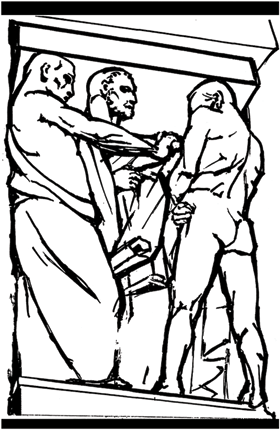 HRVATSKI DRŽAVNI ARHIVMarulićev trg 21, 10000 Zagreb, Hrvatskatel: 385 (1) 48 01 999, fax: 385 (1) 48 29 000www: http://www.arhiv.hr, e-mail: hda@arhiv.hrStanje obveza na dan 31.12.2021.Stanje obveza na dan 30.06.2022.Stanje obveza na dan 31.12.2022.Ukupne obveze355.936,00 kn/  47.240,83 €986.773,53 kn/  130.967,35 €571.170,82 kn/  75.807,40 €Dospjele obveze56.760,00 kn/ 7.533,35 €140.395,81 kn/    18.633,73 €55.293,50 kn/  7.338,71 €Izvršenje 2021.Plan 2022.Plan 2023.Plan 2024.Plan 2025.Indeks 23./22.A56502818Arhivi. Programska djelatnost HDA 358.025,85 €498.623,00 €551.712,14 €551.712,12 €551.712,12 €110,65Pokazatelj rezultataDefinicijaJedinicaPolazna vrijednostIzvor podatakaCiljana vrijednost za 2023.Ciljana vrijednost za 2024.Ciljana vrijednost za 2025.Broj jedinica gradiva na kojima su obavljeni konzervatorsko-restauratorski radovi Konzervatorsko-restauratorski radovi obavljaju se na arhivskom i knjižnom gradivu s različitim ostećenjima u svrhu zaštite izvornika, pripreme za digitalizaciju, izlaganje na izložbama i druge potrebe koje su u skladu s djelatnošću ustanove. Broj obrađenih jedinica – listova   14000HDA160001800020000Broj jedinica gradiva snimljenog u sigurnosne i zaštitne svrhe Sigurnosnim snimanjem i digitalizacijom snimaka najčešće korištenih fondova i zbirki HDA povećava se njihova sigurnost i dostupnost. Ti su postupci smisleni isključivo uz uvjet da je osiguran kontinuitet čuvanja kopija u propisanim mikroklimatskim i drugim uvjetima koji su posebni i osobito zahtjevni za kopije u digitalnom obliku.Broj snimljenih jedinica gradiva 150000HDA160000170000180000Udio arhivskog i knjižnog gradiva koja je odgovarajući zaštitno opremljeno Bez zaštitnog opremanja, arhivsko gradivo nije moguće dugoročno odnosno trajno sačuvati. U tu svrhu potrebno je nabavljati arhivske kutije, drugu zaštitnu ambalažu i materijal za opremanje i označavanje tehničkih jedinica gradiva (papir za izradu mapa odgovarajućih dimenzija, omoti, naljepnice i sl.).Udio 50 %HDA55 %60%65%Udio spremišnih prostora u kojima su poboljšani  uvjeti pohrane i režim zaštite gradiva  Gradivo koje se čuva od propadanja preduvjetom je svih drugih stručnih procesa u svakomu arhivu. Potrebno je optimizirati uvjete pohrane dokumentacije i tako usporiti procese njezina starenja te štititi gradivo od oštećenja. Da bi se to postiglo, potrebno je osigurati i unaprjeđivati primjerene uvjete pohrane i odgovarajući režim zaštite gradiva, u skladu sa standardima arhivske struke, te upravljati mogućim rizicima od utjecaja vanjskih uzroka na propadanje gradiva.Udio 70%HDA72 %75%80%Broj nabavljenih novih   računala sa svim potrebnim licencama  Uzevši u obzir zastarjelost postojeće informatičke opreme a u smislu planiranog povećanja dostupnosti i korištenja arhivskog gradiva kao i za nesmetano obavljanje redovnih poslovnih procesa, nužno je zamijeniti određeni dio dotrajale korisničke i serverske opreme. Broj 50HDA7090110Broj završenih postupaka otkupa novih vrijednih jedinica arhivskoga gradiva Prema Zakonu o arhivskom gradivu i arhivima, državni arhivi imaju pravo prvokupa arhivskoga gradiva u privatnom vlasništvu. Otkup arhivskoga gradiva od privatnih osoba predstavlja značajan doprinos dopuni arhivskih fondova i zbirki koji su pohranjeni u HDA. Time se osigurava da vrijedno gradivo bude trajno u vlasništvu javnih arhivskih ustanova, maksimalno zaštićeno, te maksimalno dostupno istraživačima i drugim korisnicima. Broj završenih postupaka otkupa 20HDA252830 Udio filmskih zapisa prebačenih na suvremene nosače Filmski fond HDA se najvećim dijelom, oko 70%, nalazi zapisan na filmskoj vrpci, dok se 30% audiovizualnih zapisa nalazi na elektroničkim nosačima. Nužna je posebna tehnička oprema koja omogućava pregled i obradu audiovizualnog gradiva na različitim nosačima. Trenutno je u uporabi oprema starija od 30 godina koja se prestala proizvoditi, za koju ne postoje rezervni dijelovi, a servisiranje i popravak mogući su samo u izvedbi visokospecijaliziranih stručnjaka iz zemalja EU-a. Ujedno, oprema za obradu elektroničkih zapisa je zastarjela jednako kao i formati nosača na kojima se nalaze audiovizualni zapisi. Potrebno je osigurati sredstva za redovito održavanje i nabavu uređaja za prebacivanje postojećih zapisa sa zastarjelih na suvremenije nosače filmskoga gradiva.Udio 30 %HDA35%40%50%Broj izdanih znanstvenih i stručnih publikacija Objavljivanje izvornog gradiva, obavijesnih pomagala i drugih srodnih publikacija sastavni je dio stručnih aktivnosti arhiva povezanih sa zaštitom, obradom i povećanjem dostupnosti arhivskog gradiva. Objedinjavanjem tradicionalne uloge čuvara memorije s informacijskom ulogom, namjera je HDA putem publikacija biti posrednikom između širokog kruga pojedinačnih korisnika, javne uprave, te sustava znanosti i kulture.Broj 10HDA 121315Broj znanstvenih projekata u kojima HDA sudjelujeHDA obavlja znanstvenu djelatnost na područjima informacijskih znanosti, povijesti i drugih srodnih disciplina. Surađuje s drugim znanstvenim organizacijama u zemlji i inozemstvu. Znanstvena djelatnost čini važnu sastavnicu djelatnosti u zaštiti, istraživanju i korištenju arhivskog gradiva. Doprinosi sposobnosti Arhiva da razvija svoju djelatnost i usluge, unapređuje metodologiju i norme stručnog rada u arhivima, te da jača suradnju s drugim ustanovama i organizacijama posebice u zajedničkim razvojnim projektima. U tu svrhu u HDA je 2018. formiran novi odjel – Zavod «Ivan Kukuljević Sakcinski» koji je glavni nositelj znanstvenih aktivnosti.Broj 2HDA344 Broj priređenih kulturnih i prosvjetnih programa (izložbi, predavanja, filmskih projekcija i sl.) Postavljanjem izložbi, sudjelovanjem u akcijama srodnih institucija, organiziranjem edukativnih tematskih radionica za širu javnost (djecu predškolske dobi, učenike osnovnih i srednjih škola, studente, stariju dob), otvaranjem arhiva za organizirane grupne posjete, prigodnim predavanjima, stručnim skupovima i okruglim stolovima nastoji se potaknuti interes javnosti za nacionalnu i zavičajnu povijest i izvorne povijesne dokumente te na taj način proširiti krug korisnika arhiva, promovirati dostupnost i korištenje te općenito unaprijediti vrednovanje arhivskog gradiva kao kulturne baštine.Broj 15HDA202530 Broj sudionika na stručnim skupovima i drugim programima usavršavanja  Usavršavanje zaposlenika ustanove doprinosi  razvoju arhivske službe u RH i unaprjeđenju stručnih kompetencija zaposlenika ove službe. To omogućava pružanje podrške organizacijama u njenoj nadležnosti u upravljanju gradivom. Pružanje stručne potpore područnim državnim arhivima i drugim posjednicima arhivskog gradiva potrebno je radi usklađivanja i standardizacije osnovnih evidencija arhiva, pripreme i dostave podataka za matične evidencije arhivske službe, obrade i opisa arhivskog gradiva, izrade obavijesnih pomagala, evidentiranja gradiva i dokumentacije o nadzoru nad stvarateljima i posjednicima u nadležnosti arhiva te ujednačavanja postupanja u svim područjima djelatnosti arhivskih ustanovaBroj zaposlenika HDA koji su sudjelovali na stručnim skupovima/broj polaznika programa usavršavanja u HDA40 / 120 HDA 45 / 125 50 / 130 50 / 140 Broj mrežnih pristupnih mjesta u svrhu poboljšanja mrežne dostupnosti podataka o arhivskome i knjižnom gradivu te uslugama arhivaFunkcionalna mrežna mjesta ustanove koja se redovito održavaju i pružaju informacije o djelatnosti i aktivnostima ustanove te prezentiraju kulturnu baštinu koju čuva  (web stranice, tematski portali, online katalozi)Broj 3HDA445 Završene sve faze i stavljen u funkciju sustav klimatizacije zgrade na Marulićevom trgu 21 u Zagrebu Velika čitaonica najreprezentativniji je prostor zgrade HDA na Marulićevom trgu 21. Otvorena je javnosti za korištenje arhivskoga gradiva i knjižne građe, ali također i za osobni istraživački rad. U prostoru Velike čitaonice često se održavaju i kulturnoznanstvene manifestacije u organizaciji drugih institucija. Šesta etaža koristi se kao arhivsko spremište i radni prostor. Oba prostora su trenutno u smislu grijanja u zimskom periodu tehnički donekle riješeni. Međutim, njihovo hlađenje u ljetnom periodu ne postoji što predstavlja veliki problem za čuvanje arhivskoga gradiva i rad u tim prostorima. Za realizaciju projekta izrađena je potrebna projektna dokumentacija Udio obavljenog posla 0HDA 60%80%100%Izvršenje 2021.Plan 2022.Plan 2023.Plan 2024.Plan 2025.Indeks 23./22.A56502918Arhivi. Ostali izvori. Hrvatski državni arhiv. Programska djelatnost Hrvatski audiovizualni centar152,63 €132.722,81 €132.722,81 €132.722,81 €132.722,81 €100,00Pokazatelj učinkaDefinicijaJedinicaPolazna vrijednostIzvor podatakaCiljana vrijednost za 2023.Ciljana vrijednost za 2024.Ciljana vrijednost za 2025.Broj obnovljenih audiovizualnih naslovaAudiovizualna baština zabilježena na filmskoj vrpci je zbog niza razloga nepostojan medij pohrane zapisa,te je iste potrebno obnoviti digitalnim postupcima restauracije kako bi se zapisi dugotrajno zaštitiliBroj4Hrvatski državni arhiv444Pokazatelj učinkaDefinicijaJedinicaPolazna vrijednostIzvor podatakaCiljana vrijednost za 2023.Ciljana vrijednost za 2024.Ciljana vrijednost za 2025.Udio AV zapisa u digitalnom oblikuKoličina digitalnog AV sadržaja neprestano se povećava, te je potrebno nadograditi sustav za trajnu zaštitu digitalnog AV gradivaUdio5%Hrvatski državni arhiv7%10%13%Izvršenje 2021.Plan 2022.Plan 2023.Plan 2024.Plan 2025.Indeks 23./22.A56502918Arhivi. Programska djelatnost. Ostali izvori. Hrvatski državni arhiv. Programska djelatnost Ministarstva znanosti i obrazovanja6.781,15 €10.617,82 €10.617,82 €10.617,82 €10.617,82 €100,00Pokazatelj rezultataDefinicijaJedinicaPolazna vrijednostIzvor podatakaCiljana vrijednost za 2023.Ciljana vrijednost za 2024.Ciljana vrijednost za 2025.Broj objavljenih znanstvenih i stručnih publikacija Objavljivanje znanstvenih časopisa, izvornog gradiva, obavijesnih pomagala i drugih srodnih publikacija sastavni je dio stručnih aktivnosti arhiva povezanih sa zaštitom, obradom i povećanjem dostupnosti arhivskog gradiva. Objedinjavanjem tradicionalne uloge čuvara memorije s informacijskom ulogom, namjera je HDA putem publikacija biti posrednikom između širokog kruga pojedinačnih korisnika, javne uprave, te sustava znanosti i kulture.Broj 5HDA 555Izvršenje 2021.Plan 2022.Plan 2023.Plan 2024.Plan 2025.Indeks 23./22.A56502018Arhivi. Programska djelatnost HDA. Ostali izvori-131.099,9761.819,12 €--47,15Pokazatelj rezultataDefinicijaJedinicaPolazna vrijednostIzvor podatakaCiljana vrijednost za 2023.Ciljana vrijednost za 2024.Ciljana vrijednost za 2025.Broj snimaka gradiva Broj stranica i drugih usporedivih predložaka koji su digitalno snimljeni i pripremljeni za objavljivanje. Broj 1.500.000HDA1.930.000Broj jedinica gradiva koje su objavljene na portalu „Digitalizirana kulturna baština“ Broj arhivskih jedinica koje su obrađene u procesu digitalizacije i dostupne za pretraživanje i pregled na portaluBroj 20HDA10.000Broj osposbljenih djelatnika arhivaBroj zaposlenika arhiva koji su prošli program osposobljavanja za digitalizaciju gradivaBroj 6HDA18Izvršenje 2021.Plan 2022.Plan 2023.Plan 2024.Plan 2025.Indeks 23./22.A78300018Arhivi. Administracija i upravljanje 3.463.015,08 €3.553.787,38 €4.104.070,55 €3.946.837,48 €3.960.180,24 €115,48Izvršenje 2021.Plan 2022.Plan 2023.Plan 2024.Plan 2025.Indeks 23./22.A78300118 Arhivi. Administracija i upravljanje. Ostali izvori181.277,54 €387.550,60€172.539,62 €238.901,06 €238.901,06 €44,52Izvršenje 2021Plan 2022.Plan 2023.Plan 2024.Plan 2025.Indeks 23./22.A78300118Administracija i upravljanje Ostali izvori HDA18.693,34 €31.853,47 €31.853,47 €31.853,47 €31.853,47 €100,00Pokazatelj rezultataDefinicijaJedinicaPolazna vrijednostIzvor podatakaCiljana vrijednost za 2023.Ciljana vrijednost za 2024.Ciljana vrijednost za 2025.Broj osoba koje su prijavile/pristupile stručnim ispitima, Održavanje stručnih ispita  za stjecanje stručnih zvanja i drugih zvanja u arhivskoj struci i ispiti provjere stručne osposobljenosti radnika na poslovima upravljanja dokumentarnim i arhivskim gradivom izvan arhivaBroj osoba300HDA 300300300Izvršenje 2021.Plan 2022.Plan 2023.Plan 2024.Plan 2025.Indeks 23./22.A78300118Administracija i upravljanje Ostali izvori HDA32.619,44 €23.013,34 €11.919,17 €11.919,17 €11.919,17 €51,79Pokazatelj rezultataDefinicijaJedinicaPolazna vrijednostIzvor podatakaCiljana vrijednost za 2023.Ciljana vrijednost za 2024.Ciljana vrijednost za 2025.Broj pripravnika zaposlenih u okviru aktivne politike zapošljavanja putem mjere Hrvatskoga zavoda za zapošljavanje Prijam pripravnika u okviru aktivne politike zapošljavanja putem mjere Hrvatskoga zavoda za zapošljavanje – Mjera aktivne politike zapošljavanje – Mjera zapošljavanja pripravnika na određeno vrijeme od 12 mjeseci Broj 2HZZ 111Izvršenje 2021.Plan 2022.Plan 2023.Plan 2024.Plan 2025.Indeks 23./22.A78300218Sanacija štete od potresa 94.751,26 €2.560.305,93 €4.120.611,85 € --160,94Pokazatelj rezultataDefinicijaJedinicaPolazna vrijednostIzvor podatakaCiljana vrijednost za 2023.Ciljana vrijednost za 2024.Ciljana vrijednost za 2025.Uređeni i opremljeni depoi za pohranu pokretnog kulturnog dobraZbog situacije uzrokovane potresom koji je pogodio Zagreb 22.03.2020. te 28. i 29. prosinca 2020. godine hitno je potrebno osigurati depoe koji će služiti za pohranu kulturnog dobra koji se je nalazio u objektima u ustanovama čije zgrade su jako oštećene u potresu. Stoga je nužno izvođenje građevinsko-obrtničkih radova na rekonstrukciji, uređenju i opremanju čuvaonice. u Kerestincu za potrebe pohrane pokretnog kulturnog dobra,Udio obavljenog posla 0HDA 100%